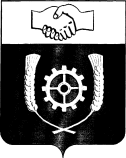   РОССИЙСКАЯ ФЕДЕРАЦИЯ                                  АДМИНИСТРАЦИЯМУНИЦИПАЛЬНОГО РАЙОНА             КЛЯВЛИНСКИЙ	Самарской области	ПОСТАНОВЛЕНИЕ             _10.01.2022г.  № 7 _                Об утверждении муниципальной программы«Противодействие коррупции в муниципальном районе Клявлинский на 2022-2024 годы»В соответствии с  Федеральным законом РФ от 25.12.2008г. № 273-ФЗ  «О противодействии коррупции», Указом Президента РФ от 19.05.2008г. № 815 «О мерах по противодействию коррупции», Законом Самарской области от 10.03.2009г. № 23-ГД «О противодействии коррупции в Самарской области», в целях активизации противодействия коррупции в муниципальном районе Клявлинский, Администрация муниципального района Клявлинский ПОСТАНОВЛЯЕТ:Утвердить прилагаемую муниципальную  программу «Противодействие коррупции в муниципальном районе Клявлинский на 2022-2024 годы».2. Признать утратившим силу постановление Главы муниципального района Клявлинский № 590 от 29.12.2018г. «Об утверждении муниципальной целевой программы «Противодействие коррупции в муниципальном районе Клявлинский на 2019-2021 годы».3.	Опубликовать настоящее постановление в газете «Вести муниципального района Клявлинский Самарской области» и разместить его на официальном сайте Администрации муниципального района Клявлинский в информационно-телекоммуникационной сети «Интернет».4. Настоящее постановление вступает в силу после его официального опубликования и распространяется на правоотношения, возникшие с 01.01.2022г.5.  Контроль за выполнением настоящего постановления оставляю за собой.        Глава муниципального        района Клявлинский		                                                	И.Н. СоловьевМазурина О.Ю.УТВЕРЖДЕНАпостановлением администрациимуниципального района Клявлинский   от  10.01.2022г. № 07Муниципальная  программа «Противодействие коррупции в муниципальном районе Клявлинский на 2022-2024 годы»(далее – Программа)Паспорт Программы1. Характеристика проблемы и обоснование необходимости ее решенияПрограмма разработана в соответствии  с  Федеральным законом РФ от 25.12.2008г. № 273-ФЗ  «О противодействии коррупции», Указом Президента РФ от 19.05.2008г. № 815 «О мерах по противодействию коррупции», Законом Самарской области от 10.03.2009г. № 23-ГД «О противодействии коррупции в Самарской области».Коррупция, являясь неизбежным следствием избыточного администрирования со стороны государственных, муниципальных служащих, получила широкое распространение, приобрела массовый, системный характер и высокую общественную опасность. Подменяя публично-правовые решения и действия коррупционными отношениями, основанными на удовлетворении в обход закона частных противоправных интересов, она оказывает разрушительное воздействие на структуры власти и управления, становится существенным тормозом экономического и социального развития, препятствует реализации приоритетных национальных проектов. Она подрывает доверие населения к органам местного самоуправления.Для эффективного решения задач по профилактике коррупционных правонарушений необходим программно-целевой подход, а также проведение ряда организационных мероприятий.Основные мероприятия Программы направлены на противодействие коррупции путем введения антикоррупционных механизмов в сферах деятельности органов местного самоуправления, применения законодательства антикоррупционной направленности, устранения коррупциогенных факторов в действующих муниципальных нормативных правовых актах и проектах муниципальных нормативных правовых актов.Особая необходимость внедрения таких механизмов имеется в органах местного самоуправления с повышенным коррупционным риском, то есть тех, для которых характерно: наличие полномочий, связанных с распределением значительных финансовых средств; высокая степень свободы действий, обусловленная спецификой их работы; высокая интенсивность контактов с гражданами и организациями. Учитывая масштабность проблемы, противодействовать коррупции возможно только при выполнении комплекса мер, формируемых настоящей Программой.Цель и задачи ПрограммыЦель Программы - снижение уровня коррупции в муниципальном районе Клявлинский и устранение причин ее возникновения. Задачи:совершенствование нормативного правового регулирования в сфере противодействия коррупции;развитие и совершенствование комплексной  системы противодействия коррупции в органах местного самоуправления муниципального района Клявлинский;обеспечение открытости и доступности для населения деятельности органов местного самоуправления муниципального района Клявлинский,  укрепление их связи с гражданским обществом, стимулирование антикоррупционной активности общественности.    3. Ожидаемые результаты реализации Программы,целевые индикаторы и показатели Таблица 1.Источником информации для расчета показателей результативности является отчетность органов местного самоуправления муниципального района Клявлинский.Перечень и характеристикапрограммных мероприятийПеречень мероприятий и исполнителей по Программе с указанием финансовых средств и сроков, необходимых для их реализации по годам, представлен в приложении № 1 к Программе.Программные мероприятия по противодействию коррупции определяются целью и задачами Программы и разработаны с учетом положений    Федерального закона РФ от 25.12.2008г. № 273-ФЗ  «О противодействии коррупции», Указа Президента РФ от 19.05.2008г. № 815 «О мерах по противодействию коррупции», Закона Самарской области от 10.03.2009г. № 23-ГД «О противодействии коррупции в Самарской области», других нормативных правовых актов, регулирующих вопросы противодействия коррупции.Социально-экономические последствия реализации ПрограммыРеализация Программы позволит:создать эффективную систему противодействия коррупции в муниципальном районе Клявлинский;повысить уровень антикоррупционного правосознания муниципальных служащих органов местного самоуправления муниципального района Клявлинский;повысить уровень открытости деятельности органов местного самоуправления муниципального района Клявлинский;повысить эффективность борьбы с коррупционными правонарушениями, а также эффективность деятельности органов местного самоуправления муниципального района Клявлинский  в целом;повысить уровень доверия со стороны граждан к деятельности органов местного самоуправления муниципального района Клявлинский, а также авторитет муниципальной службы.Оценка  социально-экономической эффективностиреализации мероприятий ПрограммыМероприятия Программы направлены на решение задач по противодействию коррупции в муниципальном районе Клявлинский на ближайшие три года.Реализация Программы будет осуществляться по нескольким проблемно-целевым направлениям в сферах правового, организационного, финансового регулирования муниципальной службы.Достижение цели и задач Программы потребует системного подхода и упорядоченной последовательности действий органов местного самоуправления муниципального района Клявлинский, их координации на различных уровнях управления, взаимодействия. Разнообразие задач Программы делает необходимым установление между ними взаимосвязи, целевых индикаторов и показателей. Эффективность реализации Программы будет оцениваться методом систематического мониторинга результатов программных мероприятий и анализа полученных данных.Методика оценки эффективности реализации Программы определена в Приложении № 2 к настоящей Программе.Обоснование потребности в необходимых ресурсахРеализация мероприятий Программы осуществляется в рамках средств, выделяемых на финансирование текущей деятельности Администрации муниципального района Клявлинский.Механизм управления реализацией ПрограммыОбщее руководство и контроль за ходом реализации Программы возлагается на Администрацию муниципального района Клявлинский.Исполнители программных мероприятий являются ответственными за выполнение конкретных мероприятий Программы и представляют Главе муниципального района Клявлинский информацию о ходе и результатах исполнения Программы.Приложение № 1к муниципальной программе«Противодействие коррупции в муниципальном районе Клявлинский на 2022-2024 годы»ПЕРЕЧЕНЬ МЕРОПРИЯТИЙ МУНИЦИПАЛЬНОЙ ПРОГРАММЫ «ПРОТИВОДЕЙСТВИЕ КОРРУПЦИИ В МУНИЦИПАЛЬНОМ РАЙОНЕ КЛЯВЛИНСКИЙ НА 2022-2024 ГОДЫ»И ФИНАНСОВЫЕ ЗАТРАТЫ НА ЕЕ РЕАЛИЗАЦИЮПриложение № 2к муниципальной программе«Противодействие коррупции в муниципальном районе Клявлинский на 2022-2024 годы»МЕТОДИКАПРОГРАММЫ «ПРОТИВОДЕЙСТВИЕ КОРРУПЦИИ В МУНИЦИПАЛЬНОМ РАЙОНЕ КЛЯВЛИНСКИЙ  НА 2022- 2024 ГОДЫ»Коэффициент увеличения доли проведенных проверок достоверности представленных сведений о доходах муниципальных служащих (К1) рассчитывается по формуле:                                 F1m                           К1 = ----- - 1,                                 F1pгде:F1m - индикатор доли проведенных проверок достоверности представленных сведений о доходах муниципальных служащих в числе проверок по противодействию коррупции за отчетный период текущего года;F1p - индикатор доли проведенных проверок достоверности представленных сведений о доходах муниципальных служащих в числе проверок по противодействию коррупции за отчетный период прошлого года.Коэффициент увеличения количества принятых нормативных правовых актов по обеспечению реализации государственной антикоррупционной политики (К2) рассчитывается по формуле:                                F2m                           К2 = ------ - 1,                                F2pгде:F2m - количество принятых нормативных правовых актов по обеспечению реализации государственной антикоррупционной политики за отчетный период текущего года;F2p - количество принятых нормативных правовых актов по обеспечению реализации государственной антикоррупционной политики за отчетный период прошлого года.Коэффициент увеличения доли нормативных правовых актов, прошедших антикоррупционную экспертизу (К3), рассчитывается по формуле:                                 F3m                           К3 = ------ - 1,                                 F3pгде:F3m - доля нормативных правовых актов, прошедших антикоррупционную экспертизу, за отчетный период текущего года;F3p - доля нормативных правовых актов, прошедших антикоррупционную экспертизу за отчетный период прошлого года.Коэффициент увеличения количества размещенных  на  официальном  сайте администрации муниципального района Клявлинский в сети Интернет  материалов о ходе реализации Программы (К4) рассчитывается по формуле:                                 F4m                           К4 = ------ - 1,                                 F4pгде:F4m - количество размещенных  на  официальном  сайте администрации муниципального района Клявлинский в сети Интернет  материалов о ходе реализации Программы за отчетный период текущего года;F4p - количество размещенных  на  официальном  сайте администрации муниципального района Клявлинский в сети Интернет  материалов о ходе реализации Программы за отчетный период прошлого года.Наименование Программы Муниципальная программа «Противодействие коррупции в муниципальном районе Клявлинский на 2022-2024 годы»Разработчик и исполнитель ПрограммыАдминистрация муниципального района КлявлинскийЦель  и задачи ПрограммыЦель Программы: Снижение уровня коррупции в муниципальном районе Клявлинский и устранение причин ее возникновения. Задачи:совершенствование нормативного правового регулирования в сфере противодействия коррупции;развитие и совершенствование комплексной  системы противодействия коррупции в органах местного самоуправления муниципального района Клявлинский;обеспечение открытости и доступности для населения деятельности органов местного самоуправления муниципального района Клявлинский,  укрепление их связи с гражданским обществом, стимулирование антикоррупционной активности общественности.    Сроки реализации Программы2022-2024 годы.Важнейшие целевые индикаторы и показатели Программы- доля проведенных проверок достоверности представленных сведений о доходах муниципальных служащих органов местного самоуправления муниципального района Клявлинский;- количество принятых муниципальных нормативных правовых актов по обеспечению реализации государственной антикоррупционной политики на территории муниципального района Клявлинский;- доля нормативных правовых актов, прошедших антикоррупционную экспертизу;-  количество  размещенных  на  официальном  сайте администрации муниципального района Клявлинский в сети Интернет  материалов о ходе реализации Программы.Объемы финансирования мероприятий, определенных ПрограммойФинансирование Программы осуществляется администрацией муниципального района Клявлинский в рамках текущей деятельности исполнителей Программы.Показатели социально-экономической эффективности реализации Программы- увеличение количества принятых муниципальных нормативных правовых актов по обеспечению реализации государственной антикоррупционной политики на территории муниципального района Клявлинский;- увеличение доли нормативных правовых актов, прошедших антикоррупционную экспертизу;-  увеличение количества  размещенных  на  официальном  сайте администрации муниципального района Клявлинский в сети Интернет  материалов о ходе реализации Программы.Система организации контроля за ходом реализации Программы-контроль за реализацией мероприятий  Программы осуществляет Администрация муниципального района Клявлинский.№п/пИндикаторЕд.изм.Значение показателяЗначение показателяЗначение показателяЗначение показателя№п/пИндикаторЕд.изм.202220232024В целом за период реализации Программы1234567Доля проведенных проверок достоверности представленных сведений о доходах муниципальных служащих%30303030Количество принятых муниципальных нормативных правовых актов по обеспечению реализации государственной антикоррупционной политики на территории муниципального района Клявлинскийед.2349Доля муниципальных нормативных правовых актов, прошедших антикоррупционную экспертизу%70809080Количество  размещенных  на  официальном  сайте администрации муниципального района Клявлинский в сети Интернет  материалов о ходе реализации Программыед.45615№ п/пНаименование мероприятияИсполнитель программы, сроки исполненияФинансовые затраты, руб.Финансовые затраты, руб.Финансовые затраты, руб.№ п/пНаименование мероприятияИсполнитель программы, сроки исполнения2022 год2023 год2024 годI. Нормативно-правовое обеспечение деятельности по противодействию коррупцииI. Нормативно-правовое обеспечение деятельности по противодействию коррупцииI. Нормативно-правовое обеспечение деятельности по противодействию коррупцииI. Нормативно-правовое обеспечение деятельности по противодействию коррупцииI. Нормативно-правовое обеспечение деятельности по противодействию коррупцииI. Нормативно-правовое обеспечение деятельности по противодействию коррупции1.1.Совершенствование нормативно-правового регулирования противодействия коррупции  в органах местного самоуправления муниципального района КлявлинскийЮридический отдел администрации района, постоянноВ рамках текущей деятельностиВ рамках текущей деятельностиВ рамках текущей деятельности1.2.Осуществление мониторинга изменения федерального законодательства, законодательства Самарской области в сфере противодействия коррупции с последующим информированием жителей районаКузнецов Н.В., Колесников В.И.,Евграфова Н.А.,постоянноВ рамках текущей деятельностиВ рамках текущей деятельностиВ рамках текущей деятельности1.3.Совершенствование административных регламентов предоставления муниципальных услуг в соответствии с требованиями Федерального закона от 27.07.2010г. № 210-ФЗ «Об организации предоставления государственных и муниципальных услуг», а также иных действующих нормативных правовых актов, в том числе в сфере противодействия коррупцииЮридический отдел администрации района, в течение всего периодаВ рамках текущей деятельностиВ рамках текущей деятельностиВ рамках текущей деятельностиII. Антикоррупционная экспертиза нормативных правовых актов администрации районаII. Антикоррупционная экспертиза нормативных правовых актов администрации районаII. Антикоррупционная экспертиза нормативных правовых актов администрации районаII. Антикоррупционная экспертиза нормативных правовых актов администрации районаII. Антикоррупционная экспертиза нормативных правовых актов администрации районаII. Антикоррупционная экспертиза нормативных правовых актов администрации района2.1.Проведение антикоррупционной экспертизы муниципальных нормативных правовых актовЮридический отдел администрации района, постоянно В рамках текущей деятельностиВ рамках текущей деятельностиВ рамках текущей деятельностиIII. Организационно-управленческие мерыIII. Организационно-управленческие мерыIII. Организационно-управленческие мерыIII. Организационно-управленческие мерыIII. Организационно-управленческие мерыIII. Организационно-управленческие меры3.1. Проверка исполнения законодательства, регламентирующего использование и приватизацию муниципального имуществаКолесников В.И.2 квартал 2022г.,2 квартал 2023г.,2 квартал 2024г.В рамках текущей деятельностиВ рамках текущей деятельностиВ рамках текущей деятельности3.2.Анализ деятельности по осуществлению закупок товаров, работ, услуг для обеспечения муниципальных нуждКлимашов П.Н.,3 квартал 2022г.,3 квартал 2023г.,      3 квартал 2024г.В рамках текущей деятельностиВ рамках текущей деятельностиВ рамках текущей деятельности3.3.Анализ правонарушений, выявляемых в сфере реализации региональных составляющих национальных и федеральных проектовКлимашов П.Н.,1 раз в кварталВ рамках текущей деятельностиВ рамках текущей деятельностиВ рамках текущей деятельности3.4.Анализ коррупционных рисков, связанных с участием муниципальных служащих на безвозмездной основе в управлении коммерческими организациями и х деятельностью в качестве членов коллегиальных органов управления этих организацийОрганизационный отдел администрации района,1 раз в кварталВ рамках текущей деятельностиВ рамках текущей деятельностиВ рамках текущей деятельности3.5. Анализ сведений, представляемых муниципальными служащими о своих расходах, а также о расходах своих супруги (супруга) и несовершеннолетних детей по каждой сделке по приобретению земельного участка, другого объекта недвижимости, транспортного средства, ценных бумаг, акций (долей участия, паев в уставных (складочных) капиталах организаций), цифровых финансовых активов, цифровой валюты, совершенной им, его супругой (супругом) и (или) несовершеннолетними детьми в течение календарного года, предшествующего году представления сведений (далее – отчетный  период), если общая сумма таких сделок превышает общий доход данного лица и его супруги (супруга) за три последних года, предшествующих отчетному периоду, и об источниках получения средств, за счет которых совершены сделки.Организационный отдел администрации района,3 квартал 2022г.,3 квартал 2023г.,3 квартал 2024г.В рамках текущей деятельностиВ рамках текущей деятельностиВ рамках текущей деятельности3.6.Обеспечение минимизации коррупционных правонарушений в сфере закупок, использования имущества и бюджетных средств, предупреждение коррупции в подведомственных учреждениях и организацияхКолесников В.И.,Мазурина О.Ю.,постоянноВ рамках текущей деятельностиВ рамках текущей деятельностиВ рамках текущей деятельностиIV.  Антикоррупционная пропагандаIV.  Антикоррупционная пропагандаIV.  Антикоррупционная пропагандаIV.  Антикоррупционная пропагандаIV.  Антикоррупционная пропагандаIV.  Антикоррупционная пропаганда4.1.Организация публикации статей по вопросам противодействия коррупции в районной газете «Знамя Родины», газетах сельских поселений муниципального района КлявлинскийЕвграфова Н.А.,Кузнецов Н.В.,1 раз в кварталВ рамках текущей деятельностиВ рамках текущей деятельностиВ рамках текущей деятельности4.2.Контроль за соблюдением правил приема граждан, в том числе выездных приемов ответственными лицами администрации районаЕвграфова Н.А.,Кузнецов Н.В.,постоянноВ рамках текущей деятельностиВ рамках текущей деятельностиВ рамках текущей деятельности4.3.Обеспечение работы телефона «горячей линии» по вопросам противодействия коррупции (2-26-61)Кузнецов Н.В.,постоянноВ рамках текущей деятельностиВ рамках текущей деятельностиВ рамках текущей деятельности4.4.Организация контроля за рассмотрением обращений граждан о злоупотреблениях служебным положением и фактах вымогательства взяток, освещение в  СМИОрганизационный отдел администрации района, постоянноВ рамках текущей деятельностиВ рамках текущей деятельностиВ рамках текущей деятельности4.5.Обеспечение полноты и своевременности представления информационных материалов о противодействии коррупции для размещения на официальном сайте Администрации муниципального района Клявлинский в информационно-коммуникационной сети «Интернет»Кузнецов Н.В., 1 раз в кварталВ рамках текущей деятельностиВ рамках текущей деятельностиВ рамках текущей деятельности4.6.Создание социально-правовой рекламы в сфере противодействия коррупции и размещение ее в официальных аккаунтах Администрации муниципального района Клявлинский в социальных сетях, на официальном сайте Администрации муниципального района Клявлинский в информационно-коммуникационной сети «Интернет»Климашов П.Н.,Мазурина О.Ю.,1 раз в полугодиеВ рамках текущей деятельностиВ рамках текущей деятельностиВ рамках текущей деятельности4.7.Обновление информационного стенда для ознакомления жителей района с нормативными правовыми актами, регламентирующими деятельность Совета по противодействию коррупции, с информацией разъяснительного характера о мерах по предупреждению и пресечению фактов коррупции на территории районаКузнецов Н.В. по мере необходимостиВ рамках текущей деятельностиВ рамках текущей деятельностиВ рамках текущей деятельности4.8.Проведение пресс-конференций, «круглых столов», семинаров, совещаний по антикоррупционной проблематикеКлимашов П.Н.,Мазурина О.Ю.,1 раз в полугодиеВ рамках текущей деятельностиВ рамках текущей деятельностиВ рамках текущей деятельностиV.  Кадровая политикаV.  Кадровая политикаV.  Кадровая политикаV.  Кадровая политикаV.  Кадровая политикаV.  Кадровая политика5.1.Формирование в коллективах обстановки нетерпимости к фактам взяточничества, проявления корыстного интереса в ущерб интересам службыКлимашов П.Н., Буравов В.Н.,постоянноВ рамках текущей деятельностиВ рамках текущей деятельностиВ рамках текущей деятельности5.2. Организация контроля за работой должностных лиц кадровых служб при проверке и анализе сведений о доходах, об имуществе и обязательствах имущественного характера, представляемых муниципальными служащими, а также соблюдения ими требований к служебному поведению и установленных ограниченийВивчур С.В.,постоянноВ рамках текущей деятельностиВ рамках текущей деятельностиВ рамках текущей деятельностиVI. Взаимодействие с институтами гражданского обществаVI. Взаимодействие с институтами гражданского обществаVI. Взаимодействие с институтами гражданского обществаVI. Взаимодействие с институтами гражданского обществаVI. Взаимодействие с институтами гражданского обществаVI. Взаимодействие с институтами гражданского общества6.1.Оказание организационно-технической, правовой и информационной поддержки формированию и деятельности общественных объединений, создаваемых на территории района в целях противодействия коррупцииКузнецов Н.В., Вивчур С.В.,Евграфова Н.А.постоянноВ рамках текущей деятельностиВ рамках текущей деятельностиВ рамках текущей деятельности6.2.Обеспечение участия представителей общественных объединений и граждан в совещательных и экспертных мероприятияхКузнецов Н.В.,Вивчур С.В., в течение всего периодаВ рамках текущей деятельностиВ рамках текущей деятельностиВ рамках текущей деятельности